IF YOU WANT TO GO TO THE ANIMATION:Click on link belowClick on Animation (READ THE INTRODUCTION IF YOU WOULD LIKE)CHOOSE  either  “STEP THROUGH” OR “NARRATED” and then click PLAY__________________________________________________________________________________http://bcs.whfreeman.com/thelifewire/content/chp08/0802002.htmlContact Us:                                       capebiologyresources@gmail.com                                              On our  Facebook page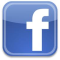 CXC CAPE Biology Resources For Caribbean StudentsEMAILS SENT MUST have a subject